Figure 1. Alberonero at work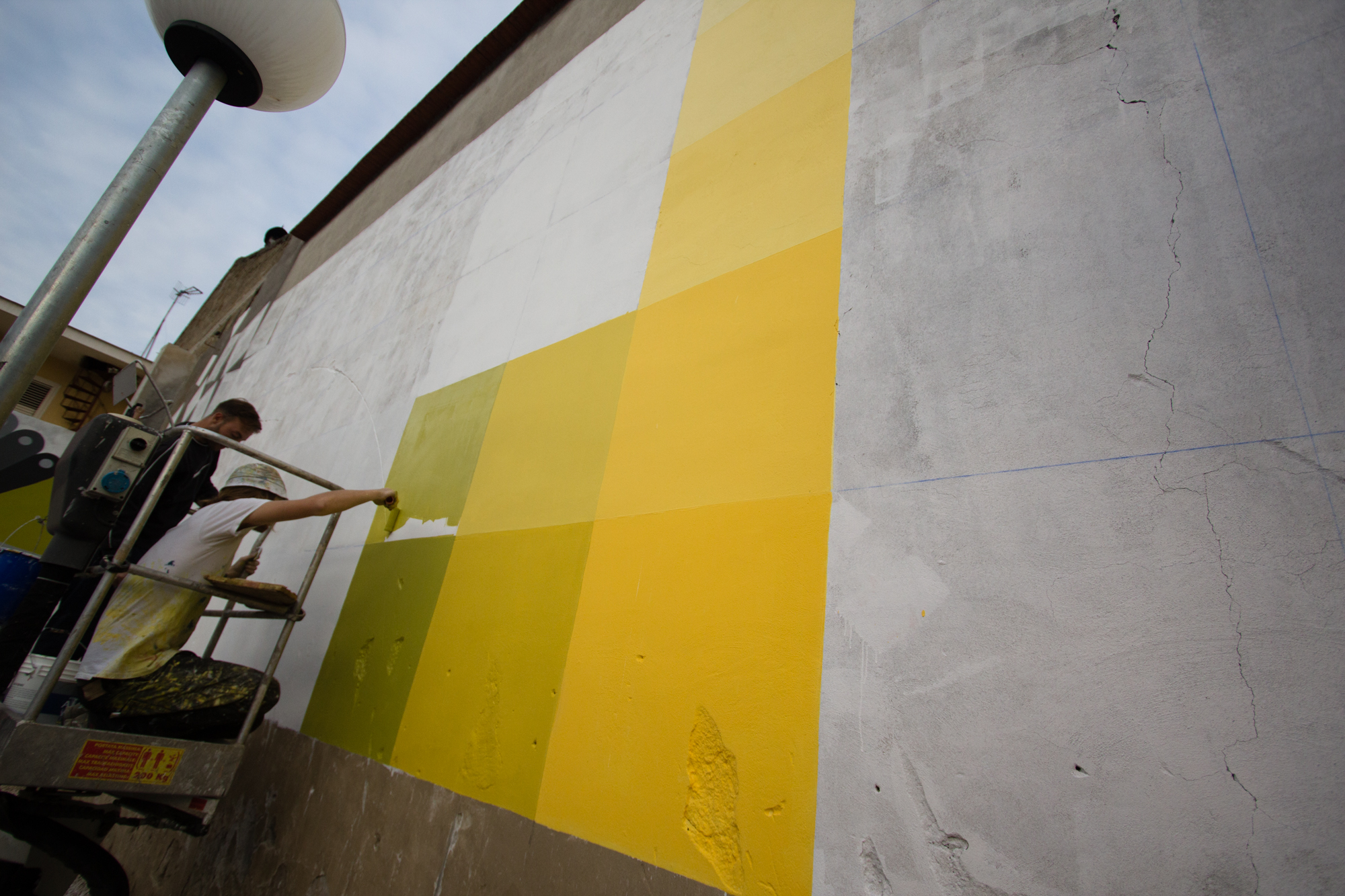 Figure 2. Giò Pistone at work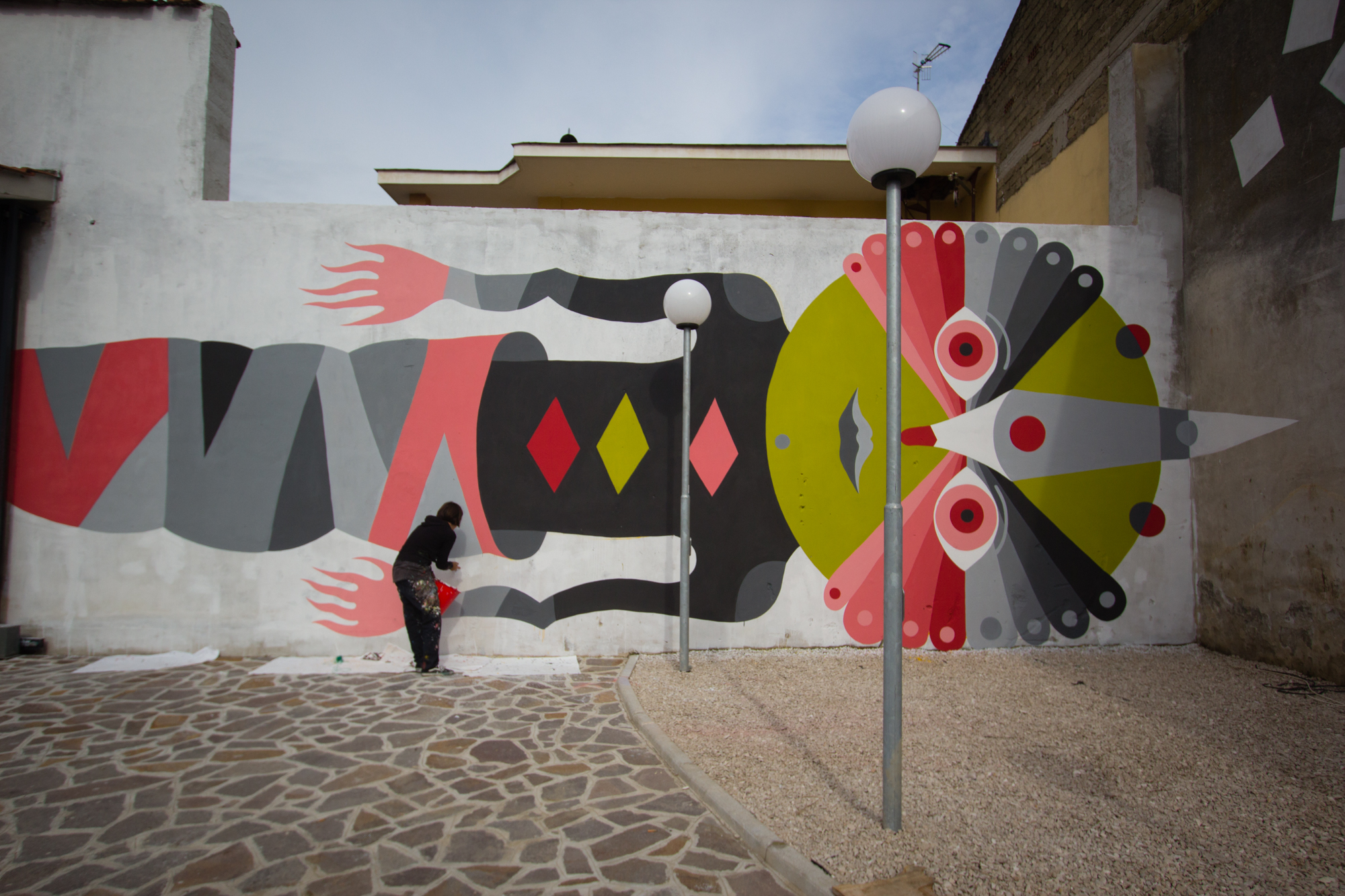 Figure 3. Alberonero (on the right) and Giò Pistone (on the left)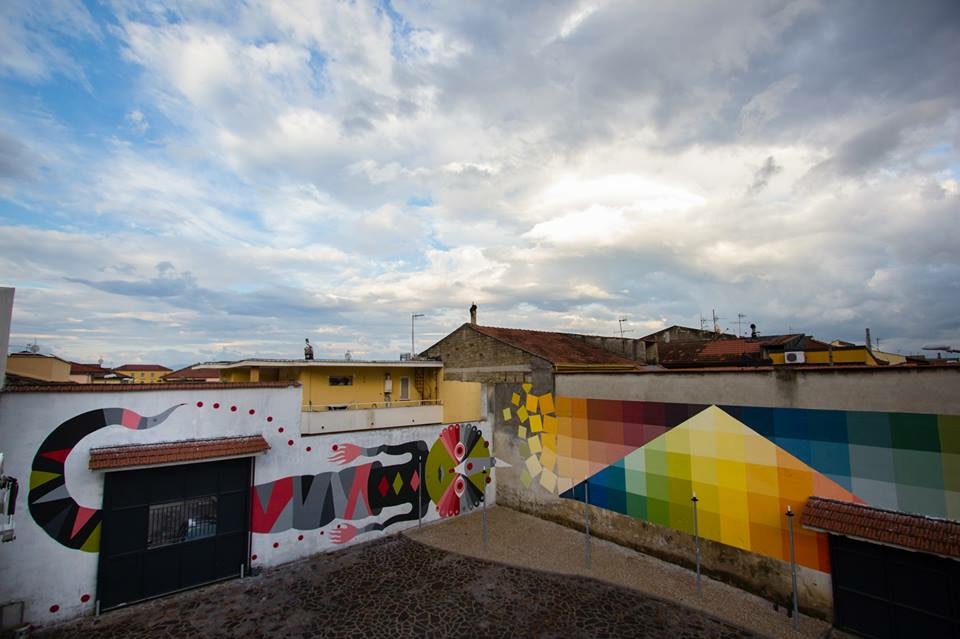 Figure 4. Poster of the exhibition Ars Felix. Gli anni Settanta all’ombra della Reggia.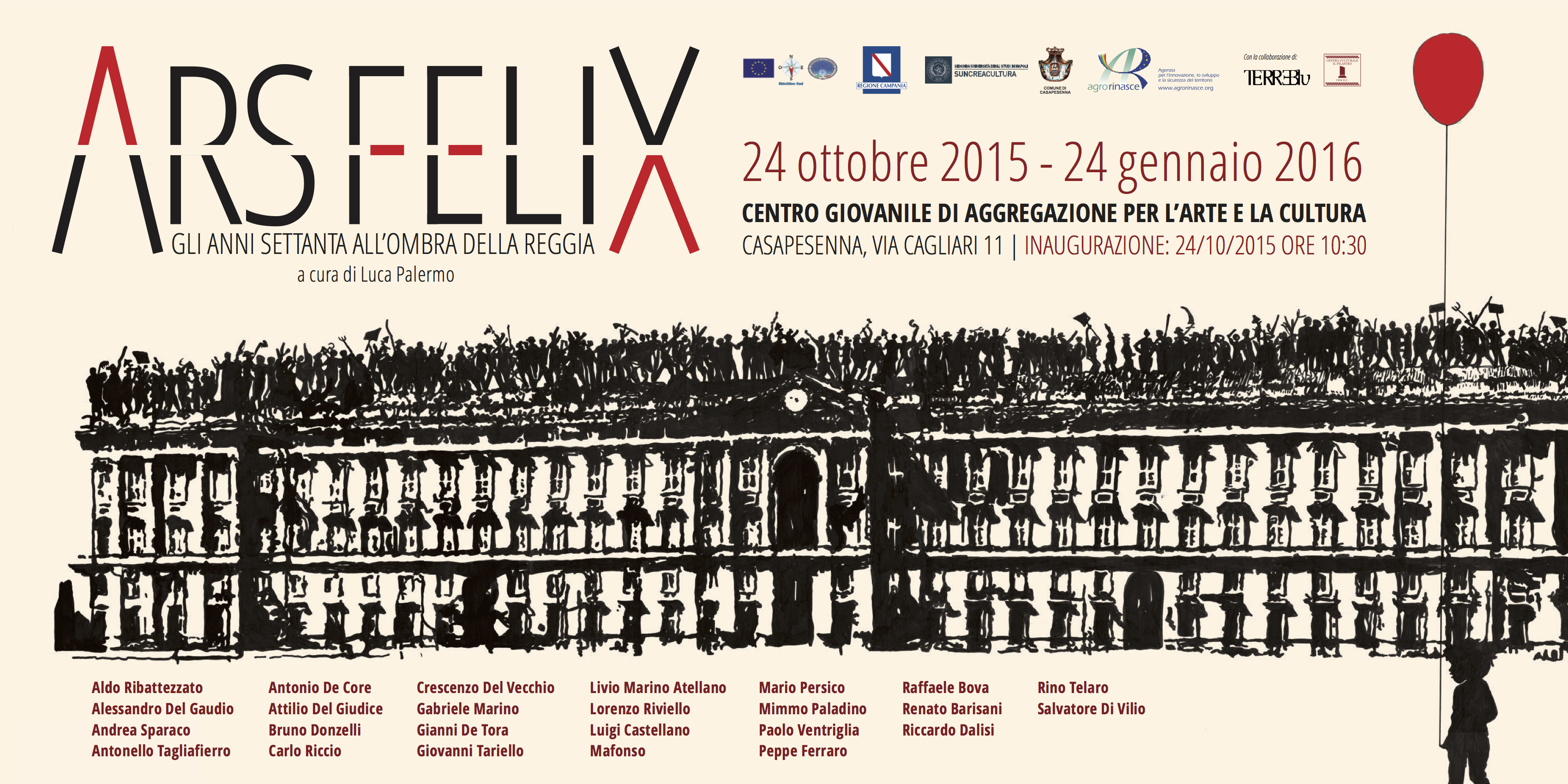 Figures 5-10. Community engagement activities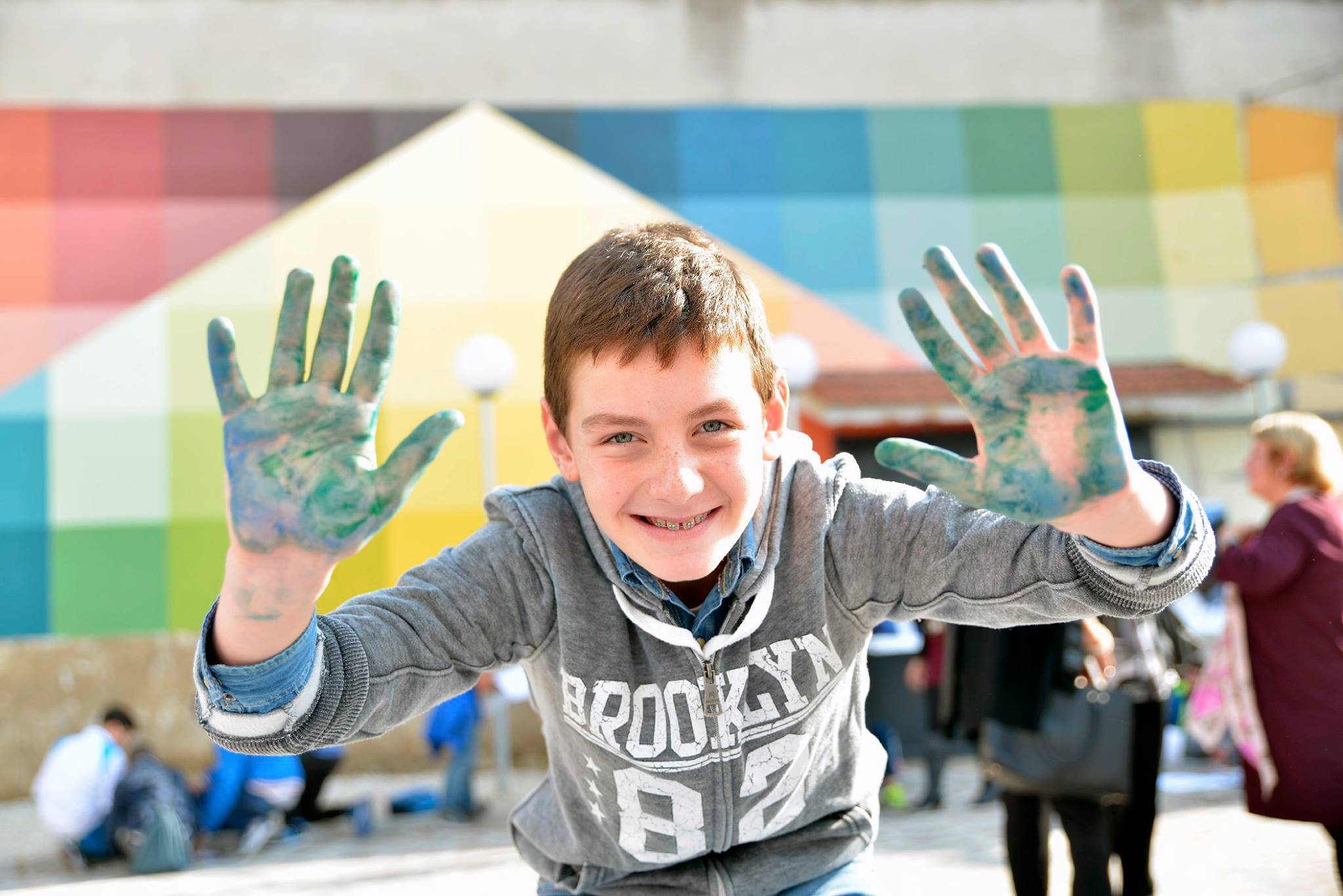 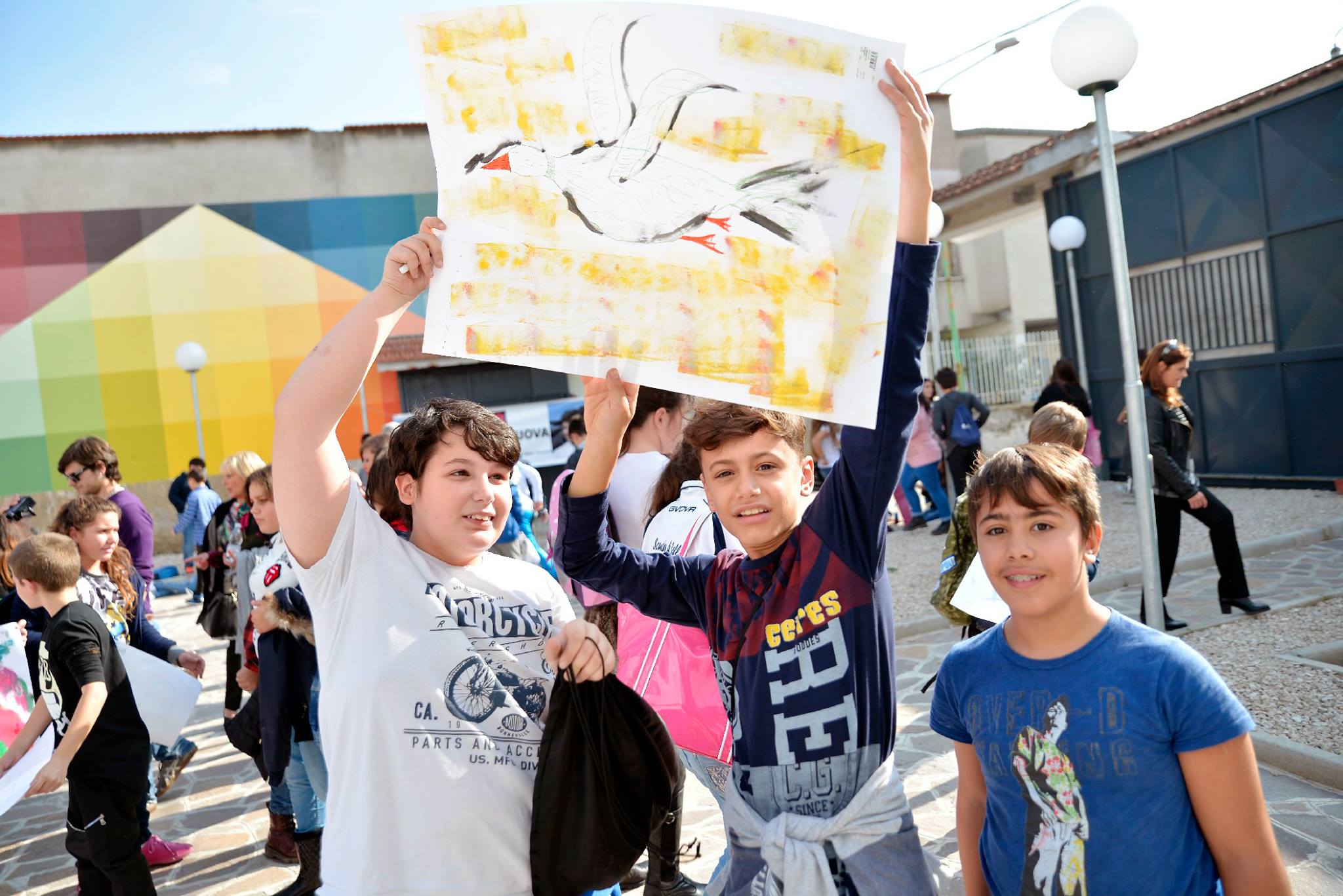 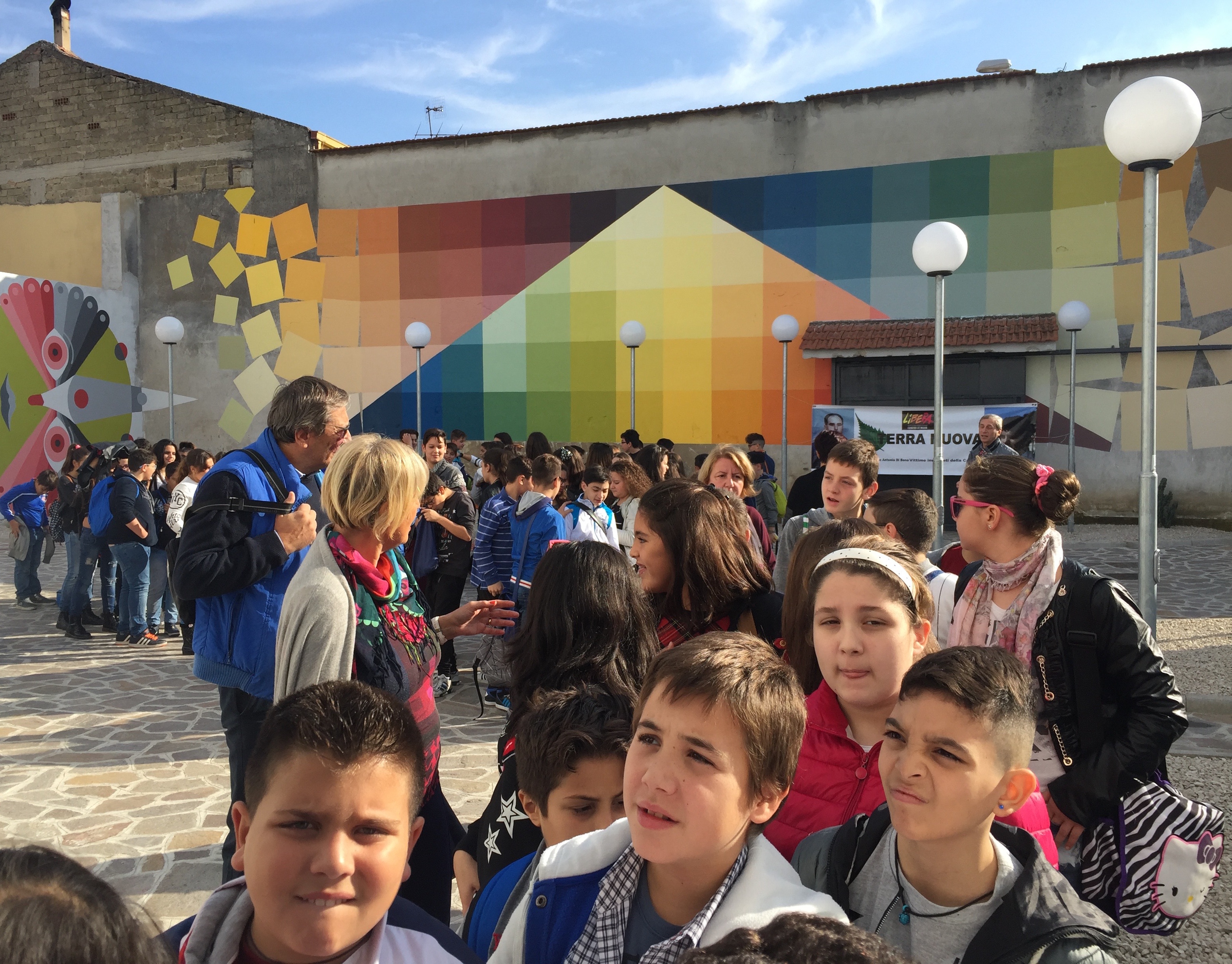 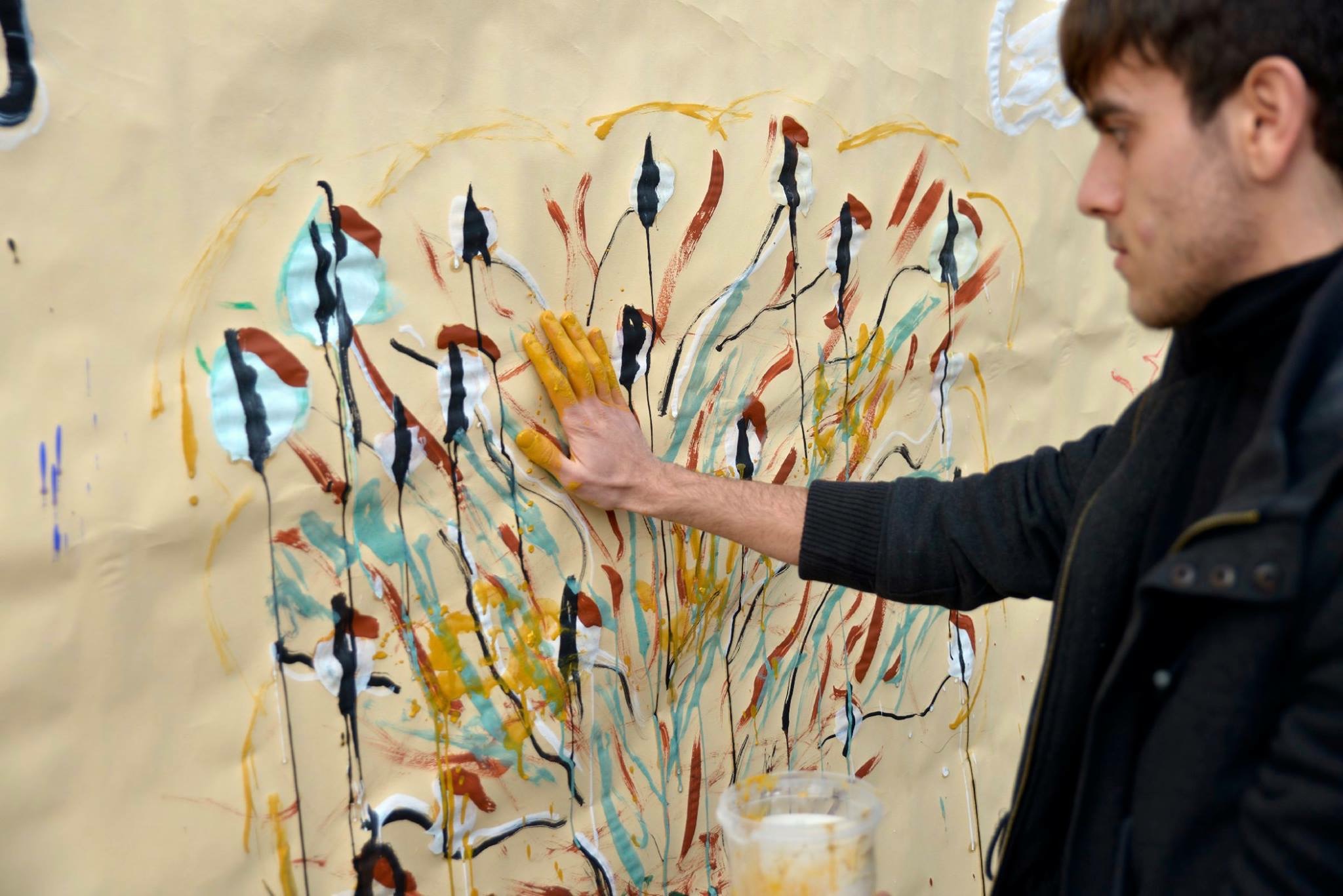 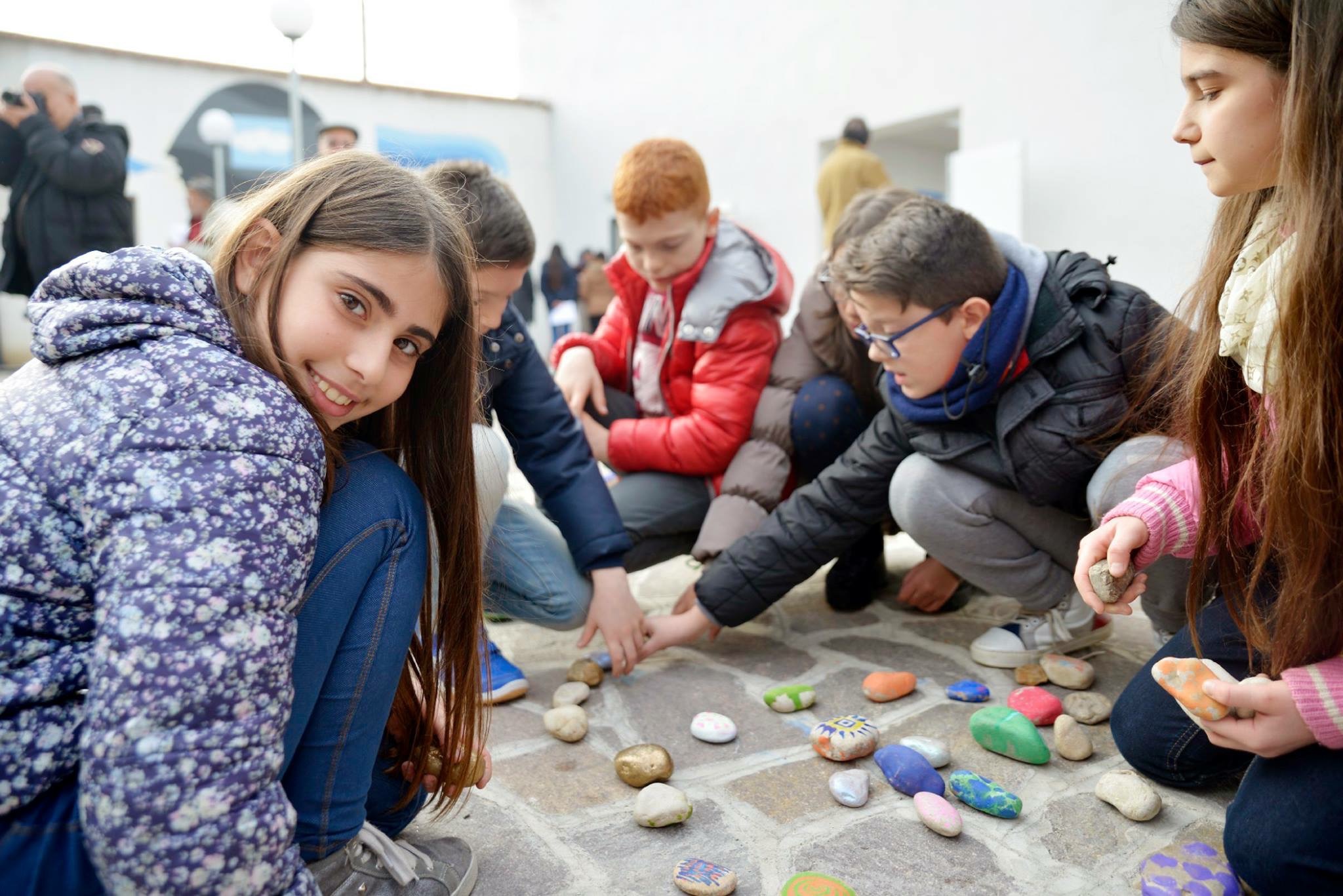 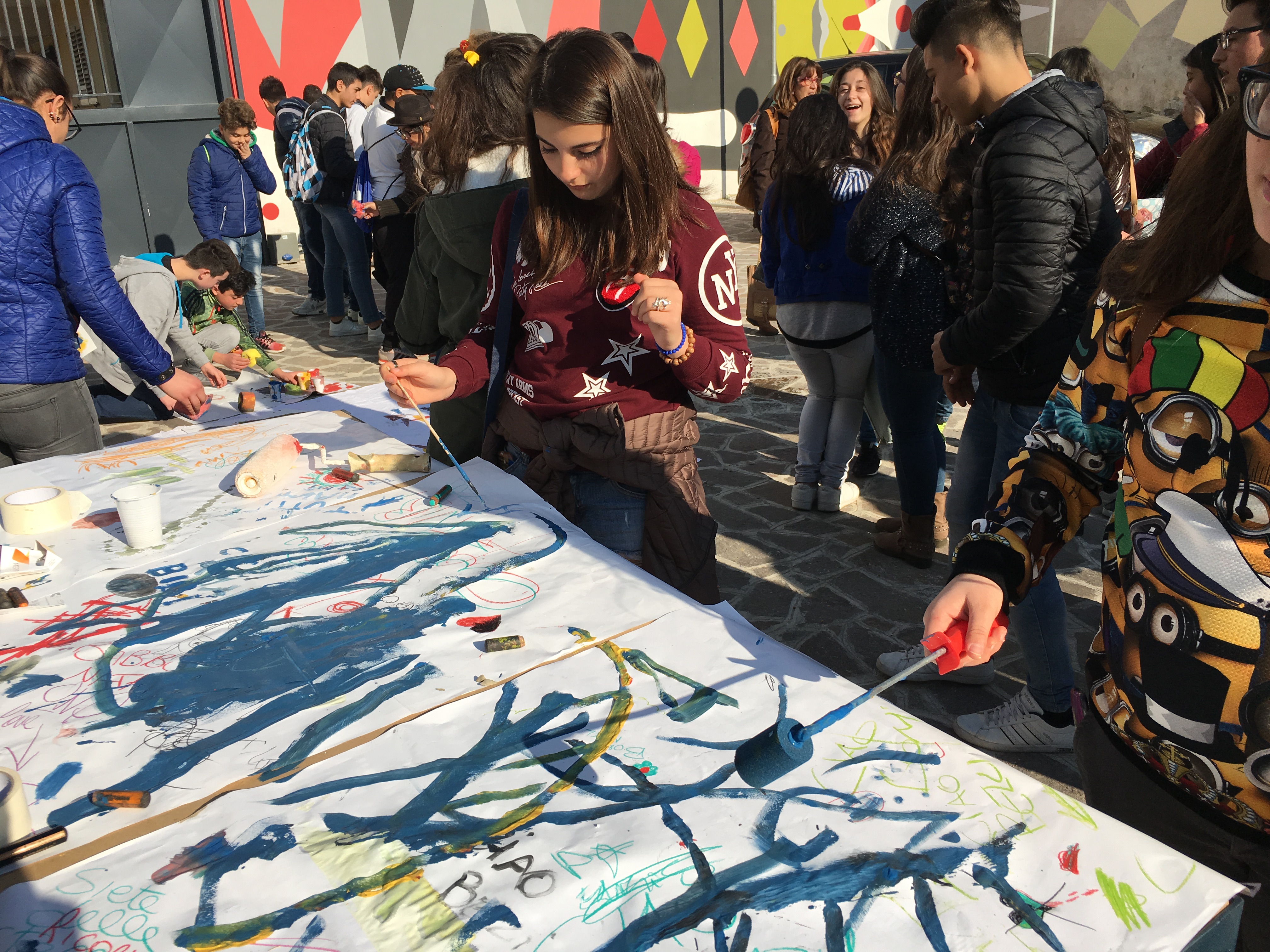 